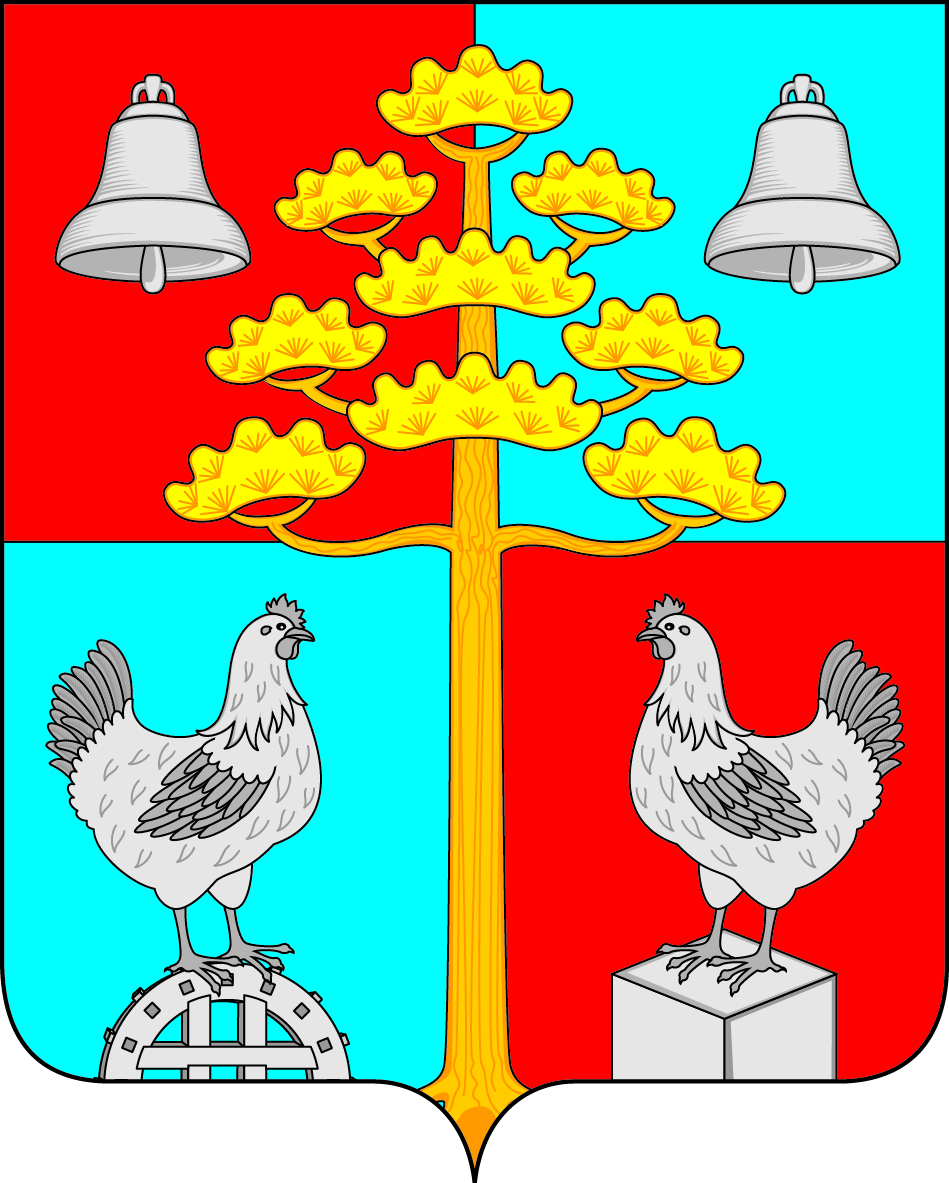 Российская ФедерацияИркутская областьАДМИНИСТРАЦИЯСОСНОВСКОГОСЕЛЬСКОГО ПОСЕЛЕНИЯУСОЛЬСКОГО МУНИЦИПАЛЬНОГО РАЙОНАИРКУТСКОЙ ОБЛАСТИ ПОСТАНОВЛЕНИЕОт   10.05.2023г.  							                               № 36с. СосновкаО внесении изменений в   Постановление № 135 от 29.12.2022года «Об утверждении штатных  расписаний администрации Сосновского сельского поселения Усольского муниципального района Иркутской области на 2023 год»       На основании Федерального закона от 06.10.2003 года № 131-ФЗ «Об общих принципах организации местного самоуправления в Российской Федерации», Федерального закона № 25-ФЗ «О муниципальной службе в Российской Федерации»,  руководствуясь ст.ст.45,50 Устава Сосновского муниципального образования, ПОСТАНОВЛЯЮ:     1.  С 2 мая 2023 года  в постановление № 135 от 29.12.2022 года «Об утверждении штатных  расписаний администрации Сосновского сельского поселения Усольского муниципального района Иркутской области  на 2023 год»  (в редакции от 09.01.2023 года №2, от 09.01.2023 года №3, от 18.01.2023 года №7) внести следующие изменения: 1) пункт 1, подпункт 1.2 читать в следующей редакции «муниципальные служащие администрации Сосновского сельского поселения Усольского муниципального района Иркутской области  в количестве 5,8 штатных единиц с годовым фондом заработной платы 4 498 924,51 руб.»     2. Ведущему специалисту по организационной работе и кадровой политике Братчиковой К.А. опубликовать настоящее постановление  в периодическом печатном издании, газете «Сосновский вестник» и разместить на официальном сайте администрации сельского поселения Сосновского муниципального образования в информационной телекоммуникационной сети «Интернет», по адресу:http// сосновка-адм.рф/.    3. Контроль за исполнением настоящего постановления оставляю за собой.Глава Сосновского сельского поселенияУсольского муниципального районаИркутской области                                                                  В.С. МелентьевПодготовил:Ведущий специалист по экономическимвопросам  __________ С.В. РазуваеваПроверил:Ведущий специалист по правовым вопросами нотариату _________ Т.В. Нуриева